				บันทึกข้อความส่วนราชการ  คณะการท่องเที่ยวและการโรงแรม  มหาวิทยาลัยมหาสารคาม   โทร.0-4397-0754ที่ อว 0605.7(1)/……………………………………………....วันที่..........................................................เรื่อง    ขอรายงานตัวเพื่อขอกลับเข้ารับราชการ/ปฏิบัติงานเรียน     อธิการบดี		ด้วยข้าพเจ้า.…...........................................................................…เป็นข้าราชการพลเรือนในมหาวิทยาลัย/พนักงานมหาวิทยาลัยมหาสารคาม ตำแหน่ง…………..…...................................................... สังกัดภาควิชา/หน่วยงาน...................................คณะ/กอง..การท่องเที่ยวและการโรงแรม มหาวิทยาลัยมหาสารคามซึ่งได้รับอนุมัติให้ลาไป..........................................................................................................................................สาขาวิชา…..................................................................ระดับ................................................................................ณ .........................................................................................................................................................................ตั้งแต่วันที่.....................................................................ถึงวันที่.............................................................................มีความประสงค์ขอกลับเข้ารับราชการ/ปฏิบัติงานในตำแหน่งและสังกัดเดิม ตั้งแต่วันที่.................................…เป็นต้นไป เนื่องจาก  	เสร็จสิ้นการฝึกอบรม/ปฏิบัติการวิจัยสำเร็จการศึกษาคาดว่าจะสำเร็จการศึกษา และอยู่ระหว่างการดำเนินการ......................................…………….............................................................................................................................................................…………….............................................................................................................................................................		จึงเรียนมาเพื่อโปรดทราบและพิจารณาดำเนินการในส่วนที่เกี่ยวข้องต่อไป					ลงชื่อ.........................................					  (............................................)						ตำแหน่ง..................................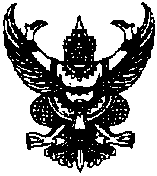 